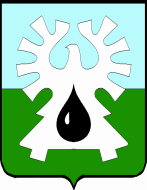 ГОРОДСКОЙ ОКРУГ УРАЙХАНТЫ-МАНСИЙСКОГО АВТОНОМНОГО ОКРУГА – ЮГРЫДУМА ГОРОДА УРАЙПРОТОКОЛзаседания Думы города Урай седьмого созыва22.12.2022                                                                                                           №1509-00 час.Председательствующий: Величко А.В.– председатель  Думы города Урай.  Приняли участие На заседании присутствует 16 депутатов, имеется 4 доверенности  на голосование отсутствующих депутатов (прилагаются).  Пятнадцатое  заседание Думы города Урай седьмого созыва является правомочным.На заседании присутствовали:Тулупов А.Ю.        -    депутат Думы ХМАО – Югры,  представители средств массовой информации (ТРК «Спектр+» ООО «Медиа-холдинг «Западная Сибирь», Общественно-политическая газета города Урая «Знамя»); Приглашенные: должностные лица органов местного самоуправления, муниципальных казенных учреждений, представители общественных, религиозных  организаций (список прилагается).	В период с 26.11.2022 по 25.12.2022 Думой города Урай в заочной форме принято четыре решения Думы города Урай:	1. №126 от 08.12.2022 «О награждении Благодарственным письмом Думы города Урай»;Результат голосования: «за» - 13, не приняли участие в голосовании - 7 (решение и лист опроса прилагаются).	2. №127 от 16.12.2022 «О награждении  Почетной грамотой Думы города Урай»;Результат голосования: «за» - 12, не приняли участие в голосовании - 8 (решение и лист опроса прилагаются).3. №128 от 16.12.2022 «О награждении Благодарственным письмом Думы города Урай»;Результат голосования: «за» - 12, не приняли участие в голосовании - 8 (решение и лист опроса прилагаются).	4. №129 от 20.12.2022 «О поручении Думы города Урай о включении контрольного мероприятия в план деятельности Контрольно-счетной палаты города Урай  на 2023 год»;Результат голосования: «За» - 12, «Против» - 1, «Воздержался» - 2, не приняли участие в голосовании - 5 (решение и лист опроса прилагаются).Председательствующий: Предложил депутатам Думы принять проект повестки пятнадцатого заседания Думы города Урай за основу. Поставил предложение на голосование.РЕШИЛИ: Принять проект повестки пятнадцатого заседания Думы города Урай седьмого созыва за основу.Результат голосования: единогласно. Председательствующий: Поставил на голосование предложение об утверждении повестки пятнадцатого заседания Думы города Урай седьмого созыва в целом. РЕШИЛИ: Утвердить повестку пятнадцатого заседания Думы города Урай седьмого созыва в целом:Результат голосования: единогласно. Депутат Думы города Кукушкин А.В.: Предложил дать возможность депутату при рассмотрении каждого вопроса повестки задать по два вопроса докладчику. РЕШИЛИ: Утвердить регламент работы пятнадцатого заседания Думы города Урай: - докладчику по первому вопросу – до 30 минут (согласовано);-  докладчикам по остальным  вопросам повестки - до  10 минут;- установить общее время для вопросов докладчику – до 10 минут;- установить общее время для выступлений депутатов по существу рассматриваемого вопроса  – до 10 минут;-  выступающим в прениях  - до 3 минут (по одному и тому же вопросу не более двух раз);- первый перерыв- по окончанию рассмотрения первого вопроса повестки на 10 минут;-  следующий перерыв - через 1,5 часа работы  на 20 минут.Результат голосования: «За» - 13 депутатов; «Против»- 2 депутата (Сафонов А.Н., Кукушкин А.В.),  не  голосовали 5 депутатов (отсутствующие депутаты,  Насибуллин Л.Ф.). Вопросы докладчику поступили от депутатов: Насибуллина Л.Ф.: 1) О ремонте здания «Центра красоты и здоровья» и режиме его работы. 2) О ремонте отопительных резервуаров центральной котельной АО «Урайтеплоэнергия» на Промбазе. 3) О приобретении лицензии АО «Урайтеплоэнергия» для осуществления предпринимательской деятельности по управлению  многоквартирными домами.  Закирзянов Т.Р.: Дал пояснение. Будункевича И.Д.: Выразил слова благодарности за обстоятельный и подробный доклад.  1) О проведении ремонта дороги по ул. Ивана Шестакова и о денежных средствах, запланированных в бюджете города на ее ремонт. Закирзянов Т.Р.: Дал пояснение. Борисовой А.В.: Какие дворовые территории города планируется благоустроить в 2023 году?   Закирзянов Т.Р.: Дал пояснение. Величко А.В.: 1) С чем связано уменьшение ввода многоквартирного жилья в 2022 году в сравнении с 2021 годом?  2) Не повлияет ли строительство новой школы на уменьшение ввода нового многоквартирного жилья в 2023 году?Закирзянов Т.Р.: Дал пояснение. Кочемазова А.В.: Выразил слова благодарности главе города и администрации города за слаженную и продуктивную работу. 1) На каком этапе находится приобретение новых школьных автобусов и каким образом планируется их эксплуатация? Закирзянов Т.Р.: Дал пояснение. Кукушкина А.В.: О неисполнении контрактов подрядчиками по уборке снега и покосу травы в городе. Закирзянов Т.Р.: Дал пояснение. Овденко Н.Б.: Какова была цель изменения структуры Управления образования и молодежной политики?Закирзянов Т.Р.: Дал пояснение. Миникаева Р.Ф.: О проблемах выплаты заработной платы сотрудникам образовательной сферы. Закирзянов Т.Р.: Дал пояснение. Председательствующий: Предложил перейти к выступлениям по существу отчета, в которых должна обязательно содержаться  оценка деятельности главы города («удовлетворительно» либо «неудовлетворительно»).  Выступили:Борисова А.В.: Главой города представлен хороший, содержательный доклад, отражающий все сферы деятельности города. Глава города демонстрирует эффективную, уверенную работу.     Предложила утвердить Отчет главы с оценкой  его деятельности «удовлетворительно».Бабенко А.В.:  Представленный доклад очень хорошо отражает работу в сфере благоустройства дворовых территорий. Предложила утвердить Отчет главы с оценкой  его деятельности «удовлетворительно».Сафонов А.Н.: Выразил слова благодарности за представленный доклад, который  очень хорошо отражает работу управлений и отделов администрации, предприятий и учреждений города. Предложила утвердить Отчет главы с оценкой  его деятельности «удовлетворительно».Насибуллин Л.Ф.: 1. О некачественной организации отправки мобилизованных граждан города 27 сентября 2022 года. 2. О проблемах трудоустройства горожан. 3. О спаде показателей ввода жилья в городе. 4. О некачественной уборке снега в городе в прошлый зимний период. 5. О безопасности в школах и борьбе с коррупцией в городе. 6. О плохой кадровой политики администрации города. Предложил не утверждать Отчет главы и дать оценку его деятельности «неудовлетворительно».Кукушкин А.В.: О некачественной уборке снега в прошлый зимний период. Предложил не утверждать Отчет главы и дать оценку его деятельности «неудовлетворительно».Председательствующий предложил приглашенным выступить по существу отчета. Выразили слова благодарности  за содержательный доклад, отражающий все сферы деятельности города, и работу органов местного самоуправления с учреждениями и организациями города:Тулупов А.Ю., депутат Ханты-Мансийского автономного округа –Югры:       «Уважаемые депутаты, присутствующие.  Мы заслушали отчет главы города Урай о результатах своей деятельности и деятельности администрации города Урай, в том числе о решении вопросов, поставленных Думой города Урай за 2022 год.        Мне бы хотелось  своё выступление акцентировать на решение главой и администрации города вопросов, поставленных Думой города Урай, т.к. в  4-6 созывах исполнял полномочия депутата Думы города Урай, и  сейчас,  как депутату Думы автономного округа, мне эти вопросы близки и актуальны.       Все наказы, рекомендации, поручения, которые ставят депутаты перед главой и администрацией города  направлены на решение вопросов местного значения,  комфортного проживания всех жителей, улучшение архитектурно- градостроительного облика Урая.      Депутаты ведь не только ставят вопросы перед главой, администрацией города, но и решают их сообща, путем принятия нормативных актов, ведя разъяснительную работу на приемах и встречах с избирателями.      В мае 2017 нам группе депутатов 6 созыва посчастливилось принять участие в семинаре-совещании, проводимом Думой автономного округа в городе Югорске. Коллеги – депутаты из Югорска рассказывали нам о депутатском фонде на реализацию наказов избирателей. Нам понравилась эта идея, но наш созыв не смог его воплотить в реальность.        Я рад, что вы- депутаты 7 созыва, благодаря главе и администрации города начали эту работу и сегодня уже есть первые результаты – на этом заседании вы рассматриваете выполнение наказов избирателей в 2022 году, которые в большинстве своем были выполнены (12 из 13); вами сегодня будут также  сняты с контроля как выполненные в 2022 году 14 рекомендаций и поручений- это ваш общий вклад в развитие города, это показатель вашего совместного труда.        Пользуясь случаем, разрешите поздравить вас с наступающим Новым годом и пожелать в следующем году стабильности, реализации намеченных планов, здоровья, счастья и благополучия вам и вашим семьям».    Журавлева Н.Н., председатель Урайской городской общественной организации ветеранов (пенсионеров) войны, труда, вооруженных сил и правоохранительных органов.Стадухина М.И., депутат Думы города Урай шестого созыва; член Урайской городской общественной организации ветеранов (пенсионеров) войны, труда, вооруженных сил и правоохранительных органов.Изюмова А.Л., председатель Общественного Совета города Урай. Перерыв с 10:10 до 10:25 час.По уважительной причине заседание покинул депутат Будункевич И.Д., оставив  доверенность на голосование  Величко А.В. После перерыва по результатам регистрации на заседании присутствует 15 депутатов, имеется 5 доверенностей на голосование от отсутствующих депутатов (прилагаются).  Пятнадцатое заседание Думы города Урай седьмого созыва является правомочным.Бусарева Е.А.,  председатель комиссии по социальной политике озвучил решение комиссии.Бабенко А.В., председатель комиссии по вопросам местного самоуправления озвучил решение комиссии.Баев С.А., председатель комиссии по бюджету озвучил решение комиссии.Председательствующий поставил на голосование решение комиссия по социальной политике: Не снимать с контроля пункт 7  приложения 1 решения  Думы города от 02.03.2022 №21 и  оставить данный пункт на контроле с рассмотрением о выполнении в сентябре 2023.Результат голосования: единогласно.РЕШЕНИЕ ПРИНЯТО.Вопросы докладчику поступили от депутатов: Насибуллина Л.Ф.:  1. О косметическом ремонте здания ФОК «Олимп».2. Какие условия для тренировок спортсменов в СК «Смена», когда будет проводиться его ремонт? 3. Об организации тренировок коллективных видов спорта (волейбол, баскетбол) и проведение соревнований.  4. О проведении в городе соревнований окружного, областного и всероссийского уровней.  Архипов В.В.: Дал пояснение. Бусарева Е.А.,  председатель комиссии по социальной политике озвучил решение комиссии.Выступил: Насибуллин Л.Ф.: 1. Предложил депутатам Думы города рекомендовать администрации города в целях популяризации спорта приглашать в город знаменитых спортсменов России. Председательствующий поставил на голосование предложение депутата Насибуллина Л.Ф.  Вопросы докладчику поступили от депутатов: Насибуллина Л.Ф.: 1. О закрытии и рекультивации полигона твердых бытовых отходов. 2. Куда будет свозиться мусор после закрытия полигона ТБО?Лаушкин О.А.: Дал пояснение. Бабенко А.В., председатель комиссии по вопросам местного самоуправления озвучил решение комиссии.Вопросы докладчику поступили от депутатов: Насибуллин Л.Ф.: Об установке датчиков движения для обеспечения антитеррористической безопасности в многоквартирных жилых домах (в т.ч. чердаки и подвалы) в городе.Лаушкин О.А., Закирзянов Т.Р.: Дали пояснение. Бабенко А.В., председатель комиссии по вопросам местного самоуправления озвучил решение комиссии.Вопрос докладчику поступил от: Кукушкина А.В.: О подготовке Управлением социальной защиты населения по городу Ураю законодательной инициативы,  регулирующей вопросы предоставления государственной услуги по организации сопровождения инвалидов первой группы.Нигматулина Е.И.: Дала пояснение. Бусарева Е.А.,  председатель комиссии по социальной политике озвучил решение комиссии.Вопрос председателю комиссии по социальной политике поступил от:Кукушкина А.В.: Об этапах и периоде разработки положения о межэтажной транспортировке маломобильных граждан города.Бусарева Е.А.: Дала пояснение.  Бабенко А.В., председатель комиссии по вопросам местного самоуправления озвучил решение комиссии.Баев С.А., председатель комиссии по бюджету озвучил решение комиссии.Выступили: Кукушкин А.В.: О межевании внутриквартального проезда вдоль дома 41/2, 41/3 и включении его в муниципальный контракт по благоустройству. Закирзянов Т.Р., Ашихмин А.Ю., Куницына М.С.: Дали пояснение. Насибуллин Л.Ф.: 1. О проведении ремонта дороги по ул. Ивана Шестакова.2. О замене аттракционов в «Парк культуры и отдыха». 3. О замене стекол (плексиглас)  в кабинках на аттракционе «Колесо обозрений» в «Парк культуры и отдыха».4.О содержании бездомных животных в центре «101 Дворянин».5. Об установке знаков «Внимание! Осторожно, дети!» на пешеходных переходах у школ города. 6. О разработке знака «Доступная городская среда» и их размещении в местах социального обслуживания маломобильных граждан. Закирзянов Т.Р.: Дал пояснение.  Бусарева Е.А.: 1. О доступной городской среде в городе. 2. Об установке подъемного механизма в ДС «Старт» для маломобильных граждан. Закирзянов Т.Р.: Дал пояснение. Миникаев Р.Ф.: О приеме жителей города на избирательных участках депутатами 22.12.2022.Величко А.В.: О проведении заседания комиссии по бюджету (23.12.2022 в 14-15 час.) и внеочередного заседания Думы города (26.12.2022 в 09-00час.).Председательствующий                                                               А.В. Величко   депутаты:    Бабенко А.В.,Баев С.А.,Борисова А.В.,Будункевич И.Д.,Бусарева Е.А.,Жуков Е.В.,Жигарев Е.В.,Кочемазов А.В.,Кукушкин А.В.,Миникаев Р.Ф.,Насибуллин Л.Ф.,Овденко Н.Б.,Павликов Д.Н.,Ребякин Е.А.,Сафонов А.Н.Отсутствовали депутаты:Акчурин М.Р. - уважительная причина (доверенность Величко А.В.),Анваров И.Р. - уважительная причина (доверенность Баеву С.А.),Гайсин И.Г.- уважительная причина (доверенность Жукову Е.В.),Мунарев И.С.- уважительная причина (доверенность Миникаеву Р.Ф.).Закирзянов Т.Р.  -глава города Урай,Ашихмин А.Ю.-первый заместитель главы города Урай, Волошин Г.Г.-заместитель главы города Урай,Подбуцкая Е.Н.-заместитель главы города Урай, Нигматулина Е.В.-исполняющий обязанности начальника Управления социальной защиты населения по городу Ураю Департамента социального развития ХМАО – Югры,Хусаинова И.В. исполняющий обязанности заместителя главы города Урай,Хусаинов Р.А.-исполняющий обязанности заместителя главы города Урай, Архипов В.В.-начальник управления по физической культуре, спорту и туризму администрации города Урай, Лаушкин О.А.-начальник МКУ «Управление жилищно-коммунального хозяйства г.Урай»,Гробовец В.А.-директор муниципального казенного учреждения «Управление капитального строительства г. Урай»,Уланова Л.В.-начальник управления экономического развития администрации города Урай,Куницына М.С.  -начальник правового управления администрации города Урай,Мядель И.А.-председатель Контрольно-счетной палаты города Урай,Якименко А.П. -прокурор города Урай,Чемогина Л.Л.-руководитель аппарата Думы города Урай, Иноземцева Н.М.-пресс-секретарь председателя Думы города Урай,Наумова Н.В.-специалист-эксперт аппарата Думы города Урай,Николаева В.В. -специалист-эксперт аппарата Думы города Урай,СЛУШАЛИ:О повестке пятнадцатого заседания Думы города Урай седьмого созыва.О повестке пятнадцатого заседания Думы города Урай седьмого созыва.Докладчик:Величко Александр Витальевич, председатель Думы города Урай.Об отчете главы города Урай о результатах своей деятельности и деятельности администрации города Урай, в том числе о решении вопросов, поставленных Думой города Урай за 2022 год.Докладчик: Закирзянов Тимур Раисович, глава города Урай. О выполнении в 2022 году администрацией города предложений, рекомендаций и наказов избирателей,  принятых депутатами  для реализации в 2022- 2025 годах:1) решением Думы города от 02.03.2022 №21 «Об утверждении перечней предложений и рекомендаций для реализации в 2022- 2023 годах» (приложений №1 и №3 к решению Думы города);2) решением Думы города  от 23.06.2022 №70 «О перечне наказов избирателей на 2022год, данных депутатам Думы города Урай VII созыва»; 3)  рекомендации постоянной комиссии Думы города по бюджету от 09.11.2022.Докладчик: Величко Александр Витальевич, председатель Думы города Урай.Об обеспечении условий для развития на территории городского округа Урай физической культуры, школьного спорта и массового спорта, организации проведения официальных физкультурно-оздоровительных и спортивных мероприятий городского округа. Докладчик: Архипов Вадим Викторович,  начальник управления по физической культуре, спорту и туризму администрации города Урай.О состоянии урайского полигона твёрдых бытовых отходов.Докладчик:  Лаушкин Олег Александрович, начальник  МКУ «Управление жилищно-коммунального хозяйства г.Урай».О мероприятиях по обеспечению антитеррористической безопасности на объектах жилищно- коммунального хозяйства городского округа (в т.ч. чердаки и подвалы многоквартирных жилых домов).Докладчик:  Лаушкин Олег Александрович, начальник  МКУ «Управление жилищно-коммунального хозяйства г.Урай».О выполнении Управлением социальной защиты населения по городу Ураю рекомендации Думы города Урай от 27.10.2022 о проведении анализа регионального законодательства в части наличия норм, регулирующих вопросы предоставления государственной услуги по организации сопровождения инвалидов первой группы.Докладчик:  Нигматулина Елена Ивановна, исполняющий обязанности начальника Управления социальной защиты населения по городу Ураю.О выполнении  рекомендации Думы города Урай от 23.12.2021 о проработке вопроса вхождения в федеральную программу с целью получения финансирования на разработку проектно-сметной документации и реконструкцию канализационных очистных сооружений в г. Урай.Докладчик: Гробовец Владимир Анатольевич, директор муниципального казенного учреждения «Управление капитального строительства г. Урай».О внесении изменений в перечень наказов избирателей на 2023 год, данных депутатам Думы города Урай VII созыва.Докладчик: Наумова Наталья Валентиновна, специалист-эксперт аппарата Думы города Урай.О мероприятиях по обеспечению соблюдения депутатами Думы города Урай, установленных законодательством ограничений, запретов и исполнения обязанностей в сфере противодействия коррупции на 2023 год.Докладчик: Величко Александр Витальевич, председатель Думы города Урай седьмого созыва.О плане работы Думы города Урай седьмого созыва на I полугодие 2023 года.Докладчик: Величко Александр Витальевич, председатель Думы города Урай седьмого созыва.Разное. СЛУШАЛИ:О регламенте работы пятнадцатого заседания Думы  города Урай.О регламенте работы пятнадцатого заседания Думы  города Урай.Докладчик:Величко Александр Витальевич, председатель Думы города Урай.СЛУШАЛИ 1:Об отчете главы города Урай о результатах своей деятельности и деятельности администрации города Урай, в том числе о решении вопросов, поставленных Думой города Урай за 2022 год.Докладчик: Закирзянов Тимур Раисович, глава города Урай.РЕШИЛИ:Утвердить отчет главы города Урай о результатах своей деятельности и деятельности администрации города Урай, в том числе о решении вопросов, поставленных Думой города за 2022 год, с оценкой деятельности главы города Урай «удовлетворительно».Результат голосования: «За» - 18 депутатов; «Против»- 2 депутата (Насибуллин Л.Ф., Кукушкин А.В.).(Решение прилагается) СЛУШАЛИ 2:О выполнении в 2022 году администрацией города предложений, рекомендаций и наказов избирателей,  принятых депутатами  для реализации в 2022- 2025 годах:1) решением Думы города от 02.03.2022 №21 «Об утверждении перечней предложений и рекомендаций для реализации в 2022- 2023 годах» (приложений №1 и №3 к решению Думы города);2) решением Думы города  от 23.06.2022 №70 «О перечне наказов избирателей на 2022год, данных депутатам Думы города Урай VII созыва»; 3)  рекомендации постоянной комиссии Думы города по бюджету от 09.11.2022.Докладчик: Величко Александр Витальевич, председатель Думы города Урай.РЕШИЛИ:1. В приложении 1 к решение Думы города Урай от 2 марта 2022 года № 21: -снять с контроля, как выполненные  пункты 1-3, 5, 6, 8, 9, 11, 15-16, 18, 20,  22-23;- оставить на контроле пункты: 4, 7, 10, 12-14, 17, 19, 21 со сроком рассмотрения в сентябре  2023;2. в приложении 3 к решению Думы города Урай от 2 марта 2022 года № 21:1) оставить на контроле пункты 1-3 со сроком его рассмотрения в сентябре  2023.Результат голосования: единогласно.3. В решении Думы от 23 июня 2022 года № 70:- снять с контроля, как выполненные,  наказы избирателей согласно  пунктам 1-8 и 10-13; - оставить на контроле пункт 9 с рекомендацией администрации города- установить МАФ за счет средств УЖКХ г.Урай, со сроком его рассмотрения в мае 2023. Результат голосования: единогласно.4. Рекомендации комиссии  по бюджету от 09.11.2022: - снять с контроля пункт 2 в связи с ответом администрации о  нецелесообразности установки весового контроля; - оставить на контроле пункты  1, 3-8  со сроком их рассмотрения сентябре 2023.Результат голосования: единогласно.(Решение прилагается) СЛУШАЛИ 3:Об обеспечении условий для развития на территории городского округа Урай физической культуры, школьного спорта и массового спорта, организации проведения официальных физкультурно-оздоровительных и спортивных мероприятий городского округа. Докладчик: Архипов Вадим Викторович,  начальник управления по физической культуре, спорту и туризму администрации города Урай.  (Информация прилагается)                          РЕШИЛИ:1. принять информацию к сведению,Результат голосования: единогласно.2. Рекомендовать администрации города предусмотреть возможность реализации проекта «Спорт – в каждый двор» для детей в зимний период.Результат голосования: единогласно.3. Рекомендовать администрации города в целях популяризации спорта приглашать в город знаменитых спортсменов России.Результат голосования: единогласно.СЛУШАЛИ 4:О состоянии урайского полигона твёрдых бытовых отходов.Докладчик:  Лаушкин Олег Александрович, начальник  МКУ «Управление жилищно-коммунального хозяйства г.Урай». (Информация прилагается)                      РЕШИЛИ:1.принять информацию к сведению.Результат голосования: единогласно.2. Рекомендовать администрации города 1) проработать вопрос с администрацией городского поселения Междуреченский Кондинского района о возможности  принятия ими на  полигон ТБО  из города Урай для утилизации всего объема ТБО, согласно существующего перечня;   2) предоставить информацию- как отразится на тарифах для жителей города Урай вывоз ТБО коммунальными организациями и управляющими компаниями в г.п. Междуреченский. О выполнении рекомендации  заслушать на заседании Думы города в феврале 2023года. Результат голосования: единогласно. СЛУШАЛИ 5:О мероприятиях по обеспечению антитеррористической безопасности на объектах жилищно- коммунального хозяйства городского округа (в т.ч. чердаки и подвалы многоквартирных жилых домов).Докладчик:  Лаушкин Олег Александрович, начальник  МКУ «Управление жилищно-коммунального хозяйства г.Урай». (Информация прилагается)                      РЕШИЛИ:Информацию принять к сведению.Результат голосования: единогласно.СЛУШАЛИ 6:О выполнении Управлением социальной защиты населения по городу Ураю рекомендации Думы города Урай от 27.10.2022 о проведении анализа регионального законодательства в части наличия норм, регулирующих вопросы предоставления государственной услуги по организации сопровождения инвалидов первой группы.Докладчик: Нигматулина Елена Ивановна, исполняющий обязанности начальника Управления социальной защиты населения по городу Ураю..(Информация прилагается)                      РЕШИЛИ:1. Информацию принять к сведению.Результат голосования: единогласно. 2. Рекомендацию Думы города Урай от 27.10.2022г оставить на контроле и заслушать Управление социальной защиты населения по городу Ураю на заседании Думы в марте 2023 года о выполнении данной рекомендации.Результат голосования: единогласно. 3. Направить предложения по организации работы по сопровождению маломобильных граждан в администрацию города для рассмотрения возможности их реализации в  муниципальном образовании.Результат голосования: единогласно. СЛУШАЛИ 7:О выполнении рекомендации Думы города Урай от 23.12.2021 о проработке вопроса вхождения в федеральную программу с целью получения финансирования на разработку проектно-сметной документации и реконструкцию канализационных очистных сооружений в г. Урай.Докладчик: Гробовец Владимир Анатольевич, директор муниципального казенного учреждения «Управление капитального строительства г. Урай». (Информация прилагается)      РЕШИЛИ:1. Информацию принять к сведению.Результат голосования: единогласно.2. Рекомендацию Думы города от 23.12.2021оставить на контроле и о выполнении рекомендации заслушать в марте 2023 года. Результат голосования: единогласно. СЛУШАЛИ 8:О внесении изменений в перечень наказов избирателей на 2023 год, данных депутатам Думы города Урай VII созыва.Докладчик: Наумова Наталья Валентиновна, специалист-эксперт аппарата Думы города Урай.РЕШИЛИ:Принять проект решения в целом.Результат голосования: единогласно. (Решение прилагается)СЛУШАЛИ 9:О мероприятиях по обеспечению соблюдения депутатами Думы города Урай, установленных законодательством ограничений, запретов и исполнения обязанностей в сфере противодействия коррупции на 2023 год.Докладчик: Величко Александр Витальевич, председатель Думы города Урай седьмого созыва.РЕШИЛИ:Принять проект решения в целом.Результат голосования: единогласно. (Решение прилагается)СЛУШАЛИ 10:О плане работы Думы города Урай седьмого созыва на I полугодие 2023 года.Докладчик: Величко Александр Витальевич, председатель Думы города Урай седьмого созыва.РЕШИЛИ:Принять проект решения в целом.Результат голосования: единогласно. (Решение прилагается)СЛУШАЛИ 11:Разное. 